13 февраля 2013 года                                                                                                              г. Санкт-ПетербургПервая экшн-камера teXet!Компания «Электронные системы «Алкотел» представляет DVR-905S – первую модель teXet, сочетающую возможности видеорегистратора и экшн-камеры! Новинка создана не только для автомобилистов, но и для любителей активного отдыха и экстрима. Теперь с помощью одного компактного устройства потрясающие снимки и безупречное видео доступны и на земле, и в воздухе, и под водой.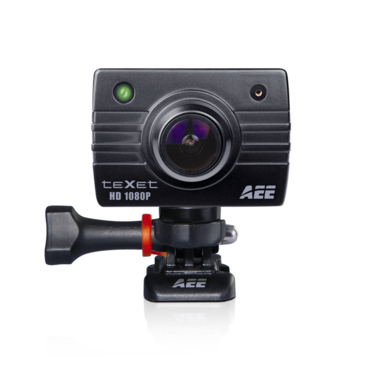 В новинке teXet установлен мощный видеопроцессор Ambarella A5S50, что позволяет осуществлять съемку в режимах 1080p при 30 к/с, 1080i при 60 к/с, 720p при 60 к/с, максимальный размер фотокадра – 3200×2400 пикселей. DVR-905S оснащен широкоугольным объективом с углом обзора 175 градусов и светочувствительным сенсором с разрешением 8 Мпикс. В режиме FullHD пользователям предлагается выбрать, в зависимости от условий съемки и целей, необходимый угол обзора. С перечисленными характеристиками новинка teXet не только идеально подходит для фиксации дорожной ситуации, но и легко запечатлит лучшие моменты из динамичной жизни любителей спорта.В новой модели реализовано множество параметров, настройка которых позволит добиться наилучшего качества съемки и использовать DVR-905S в различных сценариях. Пользователям доступны серийная фотосъемка до 10 кадров в секунду, постоянная фотосъемка с интервалом, циклическая видеозапись без потерянных секунд (фрагменты по 15 минут), а из функционала видеорегистратора – автоматическое включение после начала движения и отключение видеозаписи через три минуты после остановки, а также штамп даты и времени. Новинка оснащена датчиком G-senson для фиксации видеофайлов при ударе. Аппаратные характеристики teXet DVR-905S позволяют экспериментировать с видеороликами, создавая эффекты замедленной (Slow-motion) или ускоренной (Time-lapse) съемки. В отличие от экшн-камер, представленных на рынке, DVR-905S имеет съемный (!) цветной TFT дисплей с диагональю 1,4 дюйма. Без экрана устройство становится еще миниатюрней, а на его место можно подсоединить дополнительный аккумулятор (основная батарея 1000 мАч), что продлит автономное время работы камеры. Кроме того, отснятый материал легко продемонстрировать на большом дисплее, подключив DVR-905S к телевизору посредствам HDMI/AV. Универсальный разъем на экшн-камере teXet, дает возможность подсоединять не только комплектные крепления, но и штатив, а для достижения максимального качества записи звука возможно подключать внешний микрофон (разъем AV-out/Mic-in).Важно, что для использования всего функционала новинки не нужно ничего покупать отдельно, все необходимое поставляется вместе с DVR-905S. Богатый комплект, помимо традиционных USB и AV кабелей, автомобильного ЗУ, включает карту памяти на 4 ГБ, липучки на торпеду, крепление для установки камеры в машине, изогнутое крепление на шлем и плоское крепление на сноуборд, съемную панель управления с экраном, пульт ДУ и водонепроницаемый корпус.Всевозможные крепления открывают безграничные возможности в использовании экшн-камеры teXet DVR-905S. Водонепроницаемый бокс позволяет делать резкие снимки и записывать высококачественное видео на глубине до 60 метров. Управлять экшн-камерой на расстоянии не составит никакого труда благодаря пульту ДУ с дальностью действия 15 метров. Рекомендованная розничная цена teXet DVR-905S составляет 10499 рублей.Технические характеристики:     Процессор Ambarella A5S50, FullHD1080pЗапись видео: 1920×1080i (60 к/с); 1920×1080p (30 к/с); 1280×960р (60 к/с); 1280×960р (30 к/с); 1280×720р (30к/с) , 1280×720р (60к/с); 848×480р (120к/с); 848×480р (60к/с); MOV, H.264 сжатие видеоФотосъемка JPEG, 3200×2400Объектив 175°, широкоугольный, F/2.8Цифровой стабилизатор изображенияМатрица 8 Мпикс, высокая светочувствительностьСерийная съемка до 10 кадров в секундуЦифровое увеличение 10хЛазерный указательВстроенные динамик, микрофон, запись в формате AAC/AC3Дисплей 1,4” TFTG-sensorПоддержка внешних карт памяти до 64 ГБ (microSD/SDHC от 6-гокласса)Функция автоматического включения видеозаписи после начала движения и автоматического отключения видеозаписи через 3 минуты после остановкиЦиклическая запись, 15 мин. фрагменты, беспрерывная, без потерянных секундВидео выход HDMI/AV, формат PALЗапись штампа времени/даты на видеофайле, возможность отключенияLi-Ion батарея емкостью 1000 мАч, 3.7ВРазмер изделия без упаковки и съемной панели управления: 60×42×40 ммМасса: 90 гИнформация о компании	Торговая марка teXet принадлежит компании «Электронные системы «Алкотел», которая имеет 25-летний опыт производственно-внедренческой деятельности. Сегодня продуктовый портфель teXet представлен одиннадцатью направлениями: электронные книги, планшетные компьютеры, GPS-навигаторы, видеорегистраторы, смартфоны, мобильные телефоны, MP3-плееры, проводные и радиотелефоны DECT, цифровые фоторамки и аксессуары. По итогам 2012 года teXet входит в тройку лидеров по товарным категориям: электронные книги (доля рынка РФ в 20%), видеорегистраторы (14%), МР3-плееры (24%), цифровые фоторамки (13%). Торговая марка широко представлена в федеральных сетях: Евросеть, М.Видео, сеть Цифровых супермаркетов DNS, Эльдорадо, Техносила. В 2012 году состоялся запуск проекта по созданию собственной монобрендовой сети, открыты первые фирменные магазины teXet в Москве и Санкт-Петербурге. Больше информации на сайте www.texet.ruКонтактная информация:Адрес компании: г. Санкт-Петербург, ул. Маршала Говорова, д. 52.+7(812) 320-00-60, +7(812) 320-60-06, доб. 147Контактное лицо: Наталья Емелина, менеджер PRe-mail: eni@alkotel.ru, www.texet.ru